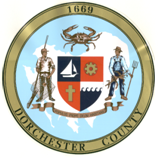 DORCHESTER COUNTY BOARD OF APPEALSJanuary 19, 2023Agenda The Dorchester County Board of Zoning Appeals will conduct a meeting on Wednesday, January 19, 2023 at 7pm in County Office Building Room 110, at 501 Court Lane, Cambridge MD 21613.Attendees are given the option to come in person on call in:People physically attending the meeting are asked to wear facial coverings to enter and exit the building, and respect the 6 foot distancing regulations while sitting in the meeting room (to enter, please use the door on the North side of the Building) Please call 1-602-580-9329, access code 6545598#. Please mute the call and speak when asked for comments.Call to OrderIntroductions by ChairmanAdoption of minutesReading of scheduled cases:BOA Case #2748 Brito: Special Exception, Griffith Neck Road Tax ID #11002692, Cambridge, MD (Zoned, RR – Rural Residential District) Request Special Exception to allow the construction of an accessory structure prior to primary structure. Approximately 1,000 sf.BOA Case #2739 Stowers: Special Exception, 6523 Bailey Store Rd, Federalsburg, MD (Zoned, AC – Agricultural Conservation District) Request Special Exception to allow a total sum square footage for accessory structure greater than allowed by code. BOA Case #2740 Cabin Creek Solar: Special Exception, Lords Crossing, Hurlock, MD (Zoned, AC – Agricultural Conservation District) Request Special Exception to allow construction of a community solar array on 18.52 acres on a 104.62 acre parcel.For questions, please call Susan Webb, Director at (410) 228-3234.